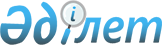 О внесении изменения в постановление Правления Национального Банка Республики Казахстан от 31 декабря 2014 года № 265 "О внесении изменений впостановление Правлении Национального Банка Республики Казахстан от 24 августа 2009 года № 78 "Об утверждении Правил установления пределов отклонения курса покупки от курса продажи иностранной валюты за тенге по операциям, проводимым через обменные пункты" н установлении пределов отклонения курса покупки от курса продажи долларов США и евро за тенге по операциям, проводимым через обменные пункты"
					
			Утративший силу
			
			
		
					Постановление Правления Национального Банка Республики Казахстан от 19 декабря 2015 года № 257. Зарегистрировано в Министерстве юстиции Республики Казахстан 30 декабря 2015 года № 12637. Утратило силу постановлением Правления Национального Банка Республики Казахстан от 21 июня 2021 года № 64.
      Сноска. Утратило силу постановлением Правления Национального Банка РК от 21.06.2021 № 64 (вводится в действие по истечении десяти календарных дней после дня его первого официального опубликования).

      Примечание РЦПИ!

      Вводится в действие с 01.02.2016.
      В соответствии с Законом Республики Казахстан от 30 марта 1995 года "О Национальном Банке Республики Казахстан" Правление Национального Банка Республики Казахстан ПОСТАНОВЛЯЕТ:
      1. Внести в постановление Правления Национального Банка Республики Казахстан от 31 декабря 2014 года № 265 "О внесении изменений в постановление Правления Национального Банка Республики Казахстан от 24 августа 2009 года № 78 "Об утверждении Правил установления пределов отклонения курса покупки от курса продажи иностранной валюты за тенге по операциям, проводимым через обменные пункты" и установлении пределов отклонения курса покупки от курса продажи долларов США и евро за тенге по операциям, проводимым через обменные пункты" (зарегистрированное в Реестре государственной регистрации нормативных правовых актов под № 10146, опубликованное 29 января 2015 года в информационно-правовой системе "Әділет" республиканского государственного предприятия на праве хозяйственного ведения "Республиканский центр правовой информации Министерства юстиции Республики Казахстан") следующее изменение:
      пункт 2 изложить в следующей редакции:
      "2. Установить пределы отклонения курса покупки от курса продажи иностранной валюты за тенге по операциям, проводимым через обменные пункты уполномоченных банков и уполномоченных организаций, для:
      1) доллара США - 6 тенге;
      2) евро - 7 тенге.".
      2. Департаменту платежного баланса, валютного регулирования и статистики (Умбеталиев М.Т.) в установленном законодательством Республики Казахстан порядке обеспечить:
      1) совместно с Департаментом правового обеспечения (Досмухамбетов Н.М.) государственную регистрацию настоящего постановления в Министерстве юстиции Республики Казахстан;
      2) направление настоящего постановления в республиканское государственное предприятие на праве хозяйственного ведения "Республиканский центр правовой информации Министерства юстиции Республики Казахстан";
      на официальное опубликование в информационно-правовой системе "Әділет" в течение десяти календарных дней после его государственной регистрации в Министерстве юстиции Республики Казахстан;
      после прохождения государственной регистрации в Министерстве юстиции Республики Казахстан для включения в Эталонный контрольный банк нормативных правовых актов Республики Казахстан в течение десяти календарных дней со дня его получения Национальным Банком Республики Казахстан;
      3) размещение настоящего постановления на официальном интернет-ресурсе Национального Банка Республики Казахстан после его официального опубликования.
      3. Департаменту международных отношений и связей с общественностью (Казыбаев А.К.) обеспечить направление настоящего постановления на официальное опубликование в периодические печатные издания в течение десяти календарных дней после его государственной регистрации в Министерстве юстиции Республики Казахстан.
      4. Контроль за исполнением настоящего постановления возложить на заместителя Председателя Национального Банка Республики Казахстан Смолякова О. А.
      5. Настоящее постановление подлежит официальному опубликованию и вводится в действие с 1 февраля 2016 года.
					© 2012. РГП на ПХВ «Институт законодательства и правовой информации Республики Казахстан» Министерства юстиции Республики Казахстан
				
Председатель
Национального Банка
Д. Акишев